Bright Beginnings Preschool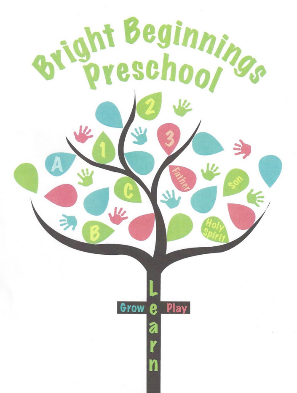 A Ministry of LaGrange Frist United Methodist Church209 W. Spring StLaGrange, IN 46761(260) 463-2859Bright.beginnings.firstumc@gmail.comRegistration Form 2023/2024 School Year                    (Registration Due by July 30th. Registrations received after July 30th will be added to the waitlist)A welcome letter will be mail to you by Mid-August. First day of School September 5th, 2023 Child’s Name: ____________________________          M     F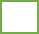 Birthday: ________________________
Parent Information: Mom: ______________________ Phone Number: ______________ Address: ____________________________________________________________             Employer: _______________________________________ Work Number: _________________Dad: ______________________ Phone Number: __________________Address: ____________________________________________________________Employer: ________________________________________ Work Number: _______________ Tuition and Class Information$20 registration Fee and Immunization Record due with registration form(Check or money order due with registration form, NO CASH)  Half Day Class- Monday - Friday (8:30-12:00)   $150 a Month	(Children must be potty trained)  Full Day Class-Monday- Friday (8:30-2:30)    $300 a month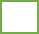 	(Children must be potty trained)Office Use Only:   Registration Paid    Immunization Records                              Welcome Letter                                    Teacher: _______________________Please List ANY allergies your child has below: (food, animal, etc.)______________________________________________________________________________________________________________________________________Please list and Health Concerns/Medical Needs your child may have______________________________________________________________________________________________________________________________________Church InformationDoes your family have a home church?    Yes    No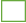 Will your child attend kindergarten in the fall?      Yes          No                       Lakeland         Prairie Heights         Westview         Other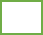 Would you like us to share your contact information with the Public Schools for kindergarten round up?          Yes         NoFor the overall health safety of everyone, we are requiring that all applicantsare up to date on their immunizations as prescribed by the LaGrange CountyHealth Department.If you have any questions, please contact the Health Department at(260) 499-4182*Please attach a copy of your child's immunization record to this application.
Emergency ContactsName: ________________________________ Phone # _____________________2nd Contact: ____________________________ Phone # _____________________ 3rd Contact: ____________________________ Phone # _____________________Person Transporting Your ChildName: ___________________________ Phone # ___________________________Name: ___________________________Phone # ___________________________Name: ___________________________Phone # ___________________________